                         OSNOVNA ŠKOLA DOMOVINSKE ZAHVALNOSTI - KNIN              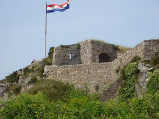                                                 Josipa Jovića 2, 22 300 KninKLASA: 330-01/20-01/21URBROJ: 2182/01-20/01-02Knin, 27. studenoga 2020. godinestolarijagrcic@gmail.com stolar.babic@gmail.com                                                                                                                                           anita.vuljanic@ka.t-com.hr				    POZIV ZA DOSTAVU PONUDE          Poštovani,          Odlukom o pokretanju postupka jednostavne nabave,  KLASA: 330-01/20-01/21   URBROJ: 2182/01-20/01-01 od dana 27. studenoga 2020. godine, Naručitelj Osnovna škola Domovinske zahvalnosti, Josipa Jovića 2, Knin OIB: 87693827782 (u daljnjem tekstu – Naručitelj), pokrenula je ponovni postupak nabave prozora, vrata i srodnih artikala  (u daljnjem tekstu – vrata), sa dopunjenim Troškovnikom i dodatnim dokumentima koji se moraju priložiti.                                     Stoga Vam, sukladno odredbama Pravilnika o provedbi postupaka jednostavne nabave roba, usluga i radova upućujemo ovaj poziv za dostavom ponuda za navedeno, u skladu sa troškovnikom, a prema dolje navedenim uvjetima. 1.	OPĆI PODACI1.1     Naručitelj:          Osnovna škola Domovinske zahvalnosti, Josipa Jovića 2, 22300 Knin          OIB: 87693827782          Tel. 022/664-715          Web: www.os-domovinske-zahvalnosti-kn.skole.hr           E-mail: ured.ravnatelj@os-domovinske-zahvalnosti-kn.skole.hr .	1.2     Osoba zadužena za komunikaciju s ponuditeljima:          Dejan Jurković, br. tel. 022/664-712, mail: dejan.jurkovic2@skole.hr1.3     Vrsta postupka nabave:          Postupak jednostavne nabave slanjem poziva za dostavu ponuda na adrese triju ponuditelja.1.4     Procijenjena vrijednost nabave:           Procijenjena vrijednost nabave je  128.137,00  kn  (bez PDV-a).1.5     Ugovor o nabavi:           Po završetku postupka jednostavne nabave sa odabranim ponuditeljem sklopit će se ugovor o izradi, isporuci i montaži, sukladno ovom Pozivu.          Ugovor će se morati izvršiti u roku od šest (6) mjeseci, od dana sklapanja.2.       PODACI O PREDMETU NABAVE:2.1     Opis predmeta nabave:           Predmet nabave su  prozori, vrata i srodni artikli, sukladno Troškovniku iz priloga II. ovog Poziva. 2.2     Mjerne jedinice predmeta nabave:          Prema priloženom troškovniku.2.3     Tehničke specifikacije:           Prema troškovniku. 2.4      Troškovnik:           Ponuditelj je obvezan ispuniti troškovnik koji je sastavni dio poziva na dostavu ponuda. Troškovnik mora biti ispunjen na obrascima u prilogu, neizbrisivom tintom i ovjeren potpisom i pečatom ovlaštenog predstavnika ponuditelja. 2.5    Mjesto izvršenja, isporuke i montaže (isporuke robe):           Osnovna škola Domovinske zahvalnosti, Josipa Jovića 2, 22300 Knin.2.6     Način i rok isporuke robe:          Predmet ugovora će se izraditi, isporučiti i montirati prema potrebama naručitelja, sukladno dogovoru ugovornih strana.           Rok isporuke proizvoda iz točke 2.1 ovog Poziva određuje naručitelj, sukladno dogovoru sa odabranim ponuditeljem.          Ponuditelj je dužan kod isporuke predmetne nabave pridržavati se odredbi  Zakona o obveznim odnosima („NN“ br. 35/05, 41/08, 125/11, 78/15, 29/18) i ostalih srodnih zakonskih i podzakonskih propisa.                           OSNOVNA ŠKOLA DOMOVINSKE ZAHVALNOSTI – KNIN        Josipa Jovića 2, 22 300 Knin3.	PODACI O PONUDI3.1     Sadržaj i način izrade ponude:          Ponuda treba sadržavati:-	Ponudbeni list (Obrazac 1. ovog Poziva) – ispunjen, potpisan i ovjeren od strane ponuditelja,-	Troškovnik ( Obrazac 2. ovog Poziva) – ispunjen, potpisan i ovjeren od strane ponuditelja,-             Ostale dokumente propisane točkom 4.6. i 4.7. ovog Poziva.          Nakon rangiranja ponuda prema kriteriju za odabir ponude, a prije donošenja odluke o odabiru, naručitelj može od najpovoljnijeg ponuditelja s kojim namjerava sklopiti ugovor  zatražiti dostavu dodatnih podataka vezano za stavke.3.2      Način dostave:           Ponuda se u pravilu dostavlja elektroničkim putem, na način da se u predmet maila navede PONUDA ZA VRATA te skeniranu potpisanu i ovjerenu ponudu (ponuda podrazumijeva ponudbeni list i troškovnik iz priloga ovog Poziva te dokumente iz točke 4.6. i 4.7. Poziva) pošalje na mail:                                                                          marija.stojanovic4@skole.hr            Ponuda se također može dostaviti poštom ili predati osobno na protokol u prostorije tajništva Škole te je pritom potrebno na zatvorenoj omotnici navesti naziv i adresu naručitelja:OSNOVNA ŠKOLA DOMOVINSKE ZAHVALNOSTIJosipa Jovića 2, 22300 Kninnaznaka:''NE OTVARAJ – PONUDA ZA VRATA“          Na poleđini omotnice navodi se adresa ponuditelja.3.3     Cijena ponude:          Ponuditelji su obvezni ispuniti ponudbeni list i troškovnik, koji čine sastavni dio Poziva za dostavu ponuda, prema naznačenim kategorijama.3.4     Kriterij odabira ponude:           Kriterij odabira ponude je najniža cijena ili ekonomski najpovoljnija ponuda.3.5      Rok valjanosti ponude:           Rok valjanosti ponude je najmanje trideset (30) dana od isteka roka za dostavu ponuda. Naručitelj će odbiti ponudu čija je valjanost kraća od zahtijevane.4.        OSTALE ODREDBE4.1      Datum, vrijeme i mjesto dostave ponuda i  otvaranja ponuda:          Krajnji rok za dostavu ponuda je:   03. prosinca 2020. godine, do 10 sati.          Mjesto podnošenja ponuda: Osnovna škola Domovinske zahvalnosti, Josipa Jovića 2, 22300 Knin, prijemni ured Naručitelja – tajništvo Ustanove, odnosno mail adresa navedena u točki 3.2. ovog Poziva.           Do navedenog roka za dostavu ponude ista mora biti dostavljena i zaprimljena u prijemni ured - tajništvo Naručitelja, bez obzira na način dostave. Ponuditelj određuje način dostave ponude, sukladno Pozivu te sam snosi rizik eventualnog gubitka, odnosno nepravovremene dostave svoje ponude.          Ponude koje nisu zaprimljene u propisanom roku za dostavu ponude neće se otvarati i vraćaju se ponuditelju neotvorene.          Otvaranje ponuda će se održati dana  03. prosinca 2020. godine u 10h  u prostorijama tajništva Osnovne škole Domovinske zahvalnosti, Josipa Jovića 2, 22 300 Knin.           Otvaranje ponuda nije javno.4.2      Rok za donošenje odluke o odabiru, ako je određen:           Pisanu obavijest o rezultatima nabave Osnovna škola Domovinske zahvalnosti će dostaviti ponuditeljima u roku od 5 dana od dana isteka roka za dostavu ponuda. 4.3       Rok, način i uvjeti plaćanja:            Naručitelj se obvezuje izvršiti plaćanje u roku od 60 (šezdeset) dana od dana zaprimanja računa po izvršenoj isporuci robe, doznakom na žiro-račun ponuditelja.            Predujam je isključen, kao i traženje sredstava osiguranja plaćanja.                          OSNOVNA ŠKOLA DOMOVINSKE ZAHVALNOSTI - KNIN                                                              Josipa Jovića 2, 22 300 Knin4.4.     Zaštita osobnih podataka:            U skladu s Uredbom Europske unije 2016/679 Europskog parlamenta i Vijeća od  17. travnja 2016. godine te Zakona o provedbi Opće uredbe o zaštiti podataka ( NN 42/18) prijavom na ovaj natječaj, odnosno dostavom ponude Naručitelju sukladno uvjetima iz ovog Poziva, ponuditelj daje privolu za prikupljanje i obradu osobnih podataka iz cjelokupne dokumentacije, a sve u svrhu pripreme, provedbe i realizacije predmeta nabave.4.5.    Odgovornost vezano za COVID 19:                                                                                                  Prijavom na natječaj i eventualnim odabirom, svaki ponuditelj preuzima punu odgovornost organizacije, pripreme i realizacije predmeta nabave, sukladno epidemiološkim mjerama propisanim od strane nadležnih tijela.4.6.    Plaćene dospjele porezne obveze i obveze za mirovinsko i zdravstveno osiguranje          Javni naručitelj isključit će gospodarskog subjekta iz postupka nabave ako utvrdi da gospodarski subjekt nije ispunio obveze plaćanja dospjelih poreznih obveza i obveza za mirovinsko i zdravstveno osiguranje.           U navedenu svrhu ponuditelj je obvezan dostaviti  potvrdu Porezne uprave o stanju duga koja ne smije biti starija od 30 dana računajući od dana zaprimanja ovog Poziva za dostavu ponuda, a kojom ponuditelj dokazuje da je ispunio obvezu plaćanja dospjelih poreznih obveza i obveza za mirovinsko i zdravstveno osiguranje.          Javni naručitelj neće isključiti gospodarskog subjekta iz postupka nabave ako mu sukladno posebnom propisu plaćanje obveza nije dopušteno ili mu je odobrena odgoda plaćanja.4.7.     Uvjeti  sposobnosti gospodarskih subjekata i dokumenti kojima se dokazuje pravna i tehnička sposobnost:           Da bi dokazao sposobnost u ovom postupku nabave ponuditelj mora dostaviti:4.7.1   Ispravu o upisu u poslovni, sudski, strukovni, obrtni ili drugi odgovarajući registar.            Navedenom ispravom gospodarski subjekt dokazuje da je registriran za obavljanje djelatnosti koja je predmet nabave.           Upis u registar iz prethodnog stavka dokazuje se odgovarajućim izvodom, a ako se oni ne izdaju u državi sjedišta gospodarskog subjekta, gospodarski subjekt može dostaviti izjavu s ovjerom potpisa kod nadležnog tijela.           Dokazi se dostavljaju u preslici.            U slučaju postojanja sumnje u istinitost podataka navedenih u dokumentima koje su ponuditelji dostavili, javni naručitelj može radi provjere istinitosti podataka od ponuditelja zatražiti da u primjerenom roku dostave izvornike ili ovjerene preslike tih dokumenata i/ili obratiti se izdavatelju dokumenta i/ili nadležnim tijelima.            S poštovanjem, RavnateljicaMarija Stojanović, v.r.              OSNOVNA ŠKOLA DOMOVINSKE ZAHVALNOSTI                OBRAZAC 1.                                                 Josipa Jovića 2, 22 300 KninPONUDBENI LISTNaručitelj:	OSNOVNA ŠKOLA DOMOVINSKE ZAHVALNOSTI                        Josipa Jovića 2, Knin                        OIB: 87693827782Predmet nabave: Prozori, vrata i srodni artikli, sukladno TroškovnikuPodaci o ponuditelju:Rok valjanosti ponude: 30 dana od isteka roka za dostavu ponuda.ZA PONUDITELJA:M.P.	_____________________________________(ime, prezime, funkcija i potpis ovlaštene/ih osobe)          OSNOVNA ŠKOLA DOMOVINSKE ZAHVALNOSTI                OBRAZAC 2.                                              Josipa Jovića 2, 22 300 KninTROŠKOVNIK	OSNOVNA ŠKOLA DOMOVINSKE ZAHVALNOSTI                OBRAZAC 2.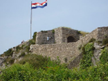                                               Josipa Jovića 2, 22 300 KninNAPOMENA:          Odabrani ponuditelj obvezuje se u sklopu date ponude izvršiti izradu, isporuku i montažu predmeta nabave, sukladno navedenom Troškovniku, u roku i na način kako je propisano odredbama ovog Poziva te se pritom obvezuje poštivati sve propisane epidemiološke mjere, za što odabrani Ponuditelj, sukladno točki 4.5. Poziva, preuzima punu odgovornost.          Odabrani Ponuditelj se obvezuje u sklopu date ponude izvršiti demontažu i zbrinjavanje postojećih vrata i dovratnika u za to predviđena odlagališta.                                                                                             PONUDITELJ:______________________	                    M.P.	                                        ________________________________(Mjesto i datum)			                                                                               (čitko ime i prezime ovlaštene							                                               osobe gospodarskog subjekta)						                                    __________________________________(Vlastoručni potpis ovlaštene  osobe gospodarskog subjekta)Broj ponude:_____________________Datum ponude:__________________Naziv i sjedište ponuditeljaNaziv i sjedište ponuditeljaOIBIBANGospodarski subjekt u sustavu PDV-a (zaokružiti)Gospodarski subjekt u sustavu PDV-a (zaokružiti)DANEAdresaTelefonTelefaksE-mailIme, prezime i funkcija ovlaštene osobe/a zaIme, prezime i funkcija ovlaštene osobe/a zapotpisivanje ugovorapotpisivanje ugovoraIme, prezime i funkcija osobe za kontaktIme, prezime i funkcija osobe za kontakt        UKUPNA CIJENA PONUDE  (bez PDV-a)        UKUPNA CIJENA PONUDE  (s PDV-om)REDNI BOJOPIS STAVKEJEDINIČNE MJEREKOLIČINACIJENA-pojedinačno po stavci sa količinom - (bez PDV-a)IZRADA I UGRADNJA VRATA S DOVRATNIKOMMaterijal izrade do vratnika drvo smreka/jela masiv završno lakirano poliuretanskim lakom u RAL po izboru naručitelja. Vratno krilo okvir smreka/jela masiv s ispunom isključivo od cjevaste iverice obostrano obloženo mdf pločom 4mm.Garancija izolacije od buke – atest  (do 32 dB) Ostakljenje lamistal  staklom 3+3 mm. Okov četverokraka spojnica fi 14mm, brtva, prihvat, brava 8cm WC, ključ ili cilindar s kvakom kao HOPE NEW YORK ili jednakovrijedno.Prema dolje navedenim oznakamaPrema dolje navedenim količinamaPopuniti u stavkama od rednog broja 1 - 151.Vrata dimenzije otvora  85 x 255 x 14cmkom22.Vrata dimenzije otvora  104 x 247x 13,5cm kom33.Vrata dimenzije otvora  85 x 243 x 14cmkom14.Vrata dimenzije otvora  94 x 246x 15cmkom75.Vrata dimenzije otvora  84 x 246 x 15cmkom26.Vrata dimenzije otvora  102 x 245 x 15cmkom37.Vrata dimenzije otvora  102 x 248 x 13,5cmkom38.Vrata dimenzije otvora  90 x 244 x 15,5cmkom19.Vrata dimenzije otvora  93 x 244 x 15cmkom110.Vrata dimenzije otvora  92 x 247 x 15,5cmkom211.Vrata dimenzije otvora  146 x 248 x 15cm  (krilo i pol)kom112.Vrata dimenzije otvora  147 x 248 x 15cm (dvokrilno staklo)kom113.Vrata dimenzije otvora  92 x 208 x 15cmkom114.Vrata dimenzije otvora  75 x 200x 14cmkom115.Vrata dimenzije otvora  95 x 250 x 16cmkom1UKUPNA CIJENA PONUDE  u kunama   (bez PDV-a)UKUPNA CIJENA PONUDE  u kunama   (s  PDV-om)